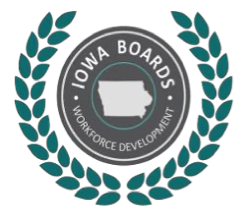 To: LWDB Members/CLEO Members
Re: Southwest Iowa Local Workforce Development Board Meeting The Southwest Iowa Local Workforce Development Board meeting will be on Monday, October 17 at 6:30 pm on Zoom. Join Zoom Meetinghttps://us02web.zoom.us/j/83333874749Meeting ID: 833 3387 4749No passwordIf you will be unable to attend this meeting, please call or email Jesse Bolinger,641-202-6083 or jesse@bolinger.org prior to Monday. The agenda is as follows: Call to Order: Katrina Fleharty-Chair Roll Call: Jesse or Amanda Minutes of the July meeting (Needs Approval) October Agenda (Add Items/Needs Approval) New Director & Board Member Introductions  Iowa Workforce Development Guests: Michelle McNertney, Wendy Greenman, ************ 7)  Business items of the LWDB Executive Committee Updates Operations Committee Updates-Darla Helm, Chair One Stop Operator Update: Ashley West Ad-Hoc Feasibility Committee Update: Wayne Pantini, Chair Disability Access Committee Updates (ADA Assessment)-Sarah Baebler-Hall and Michael Hruska, co-chairs Finance Committee Updates-Carol Smith, Chair ● Expenditure Report 8)  Partner Report Updates (Title I, Title II, Title III, Title IV), 9)  Reports from other representative entities (SWCC-Economic Dev., SIRHA) and Public Comment 10)  Establish Next Meeting: January 23, 2023 at 6:30 pm 11)  Adjournment 